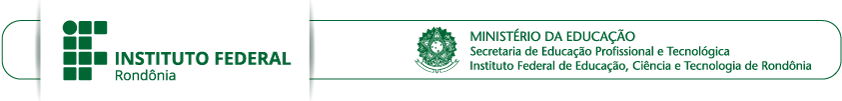 ANEXO IIAUTORIZAÇÃO DO RESPONSÁVEL POR ALUNO DE MENOR IDADECAMPUS Guajará-MirimEu, 	_______________________________________________________, titular do RG 	e do CPF ____________________________, como responsável legal por  	, matriculado(a) no Curso _________________________________, ano/turno 	, no Instituto Federal de Educação, Ciência e Tecnologia de Rondônia, campus Guajará-Mirim, autorizo o(a) estudante a participar do estágio de mobilidade a ser realizado fora do município de Guajará- Mirim.Estou ciente da minha responsabilidade total durante todo o tempo que durar a atividade de estágio.Estou ciente que o estágio constitui uma atividade formadora própria do currículo dos cursos oferecidos pelo IFRO-Campus Guajará, que as orientações de conduta seguirão as normas regulamentares da Instituição ofertante do estágio e dos riscos à integridade corporal, mental e emocional são os mesmos decorrentes de atividades praticadas regularmente durante o desenvolvimento do ensino e da aprendizagem regular e durante a sua realização, sob a orientação de profissionais formadores.Estou ciente de que não haverá equipe técnica de servidores que acompanhará o(a) aluno(a) estagiário.Estou ciente que é de minha total responsabilidade orientar, assumir danos patrimoniais, acompanhar, hospedar, ajudar, aconselhar, monitorar, cuidar, zelar pela saúde e bem-estar do aluno durante todo o tempo em que ele estiver desenvolvendo as atividades de estágio na cidade a qual será desenvolvido o estágio, bem como sou responsável por todos e quaisquer gastos financeiros que ultrapassem o valor da bolsa concedida pelo Campus Guajará-Mirim.Guajará-Mirim/RO,___________de___________________de 2020.Obs: as cópias apresentadas deverão ser acompanhadas dos documentos originais. Assinatura do Responsável